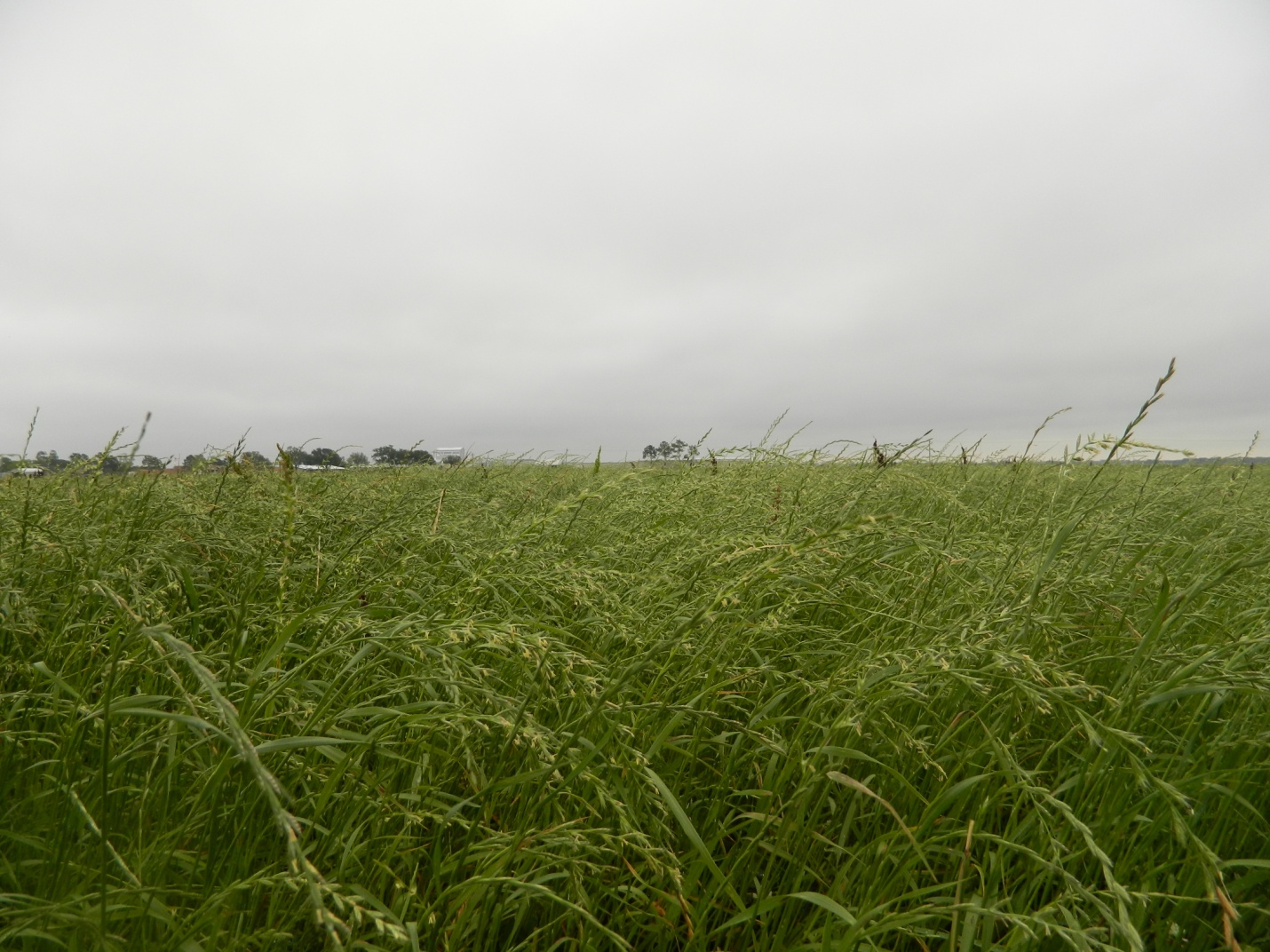 Photo 3. Ryegrass